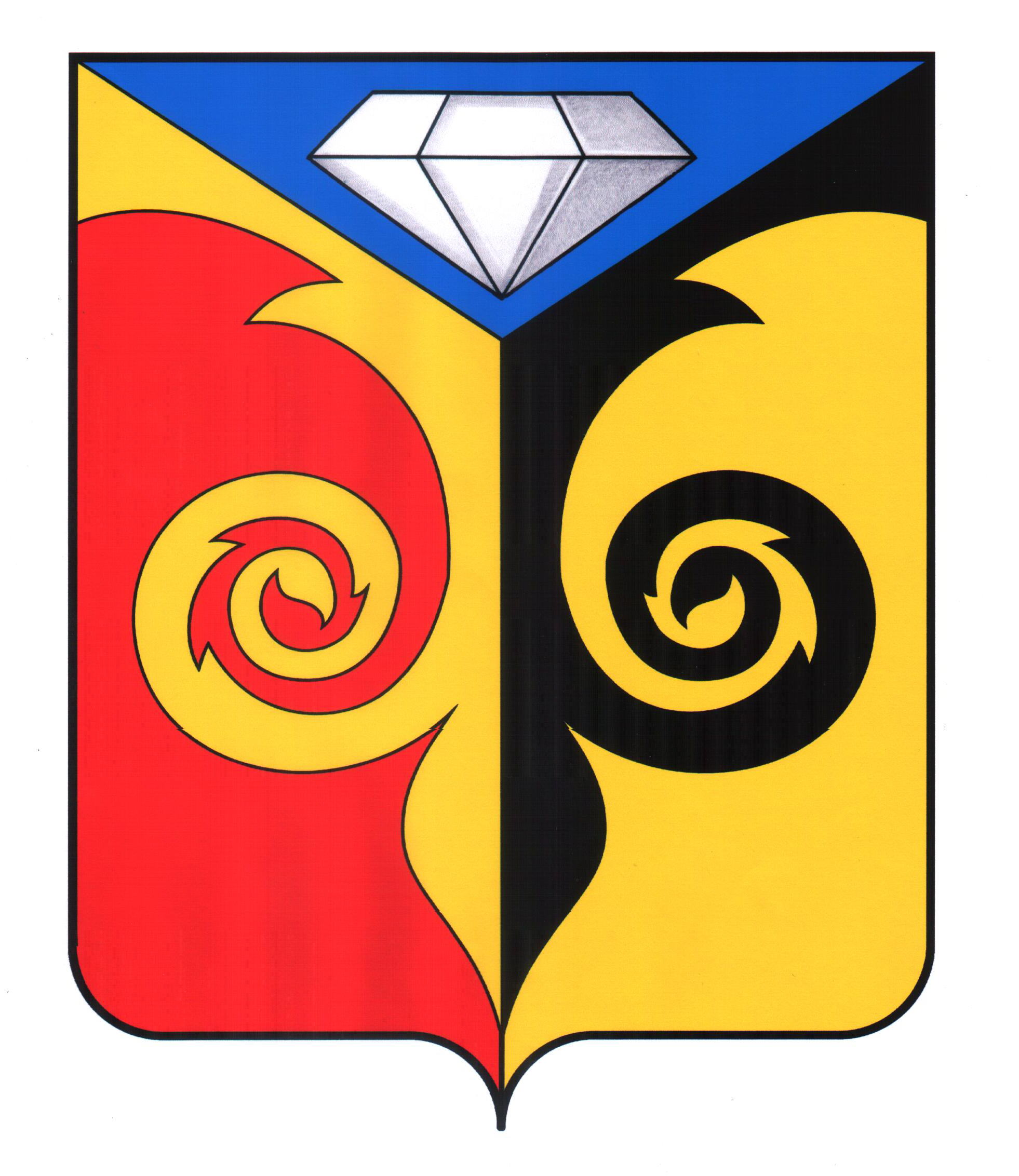 СОВЕТ ДЕПУТАТОВ  КУСИНСКОГО ГОРОДСКОГО ПОСЕЛЕНИЯЧелябинской области Р Е Ш Е Н И Еот 24.12.2020 № 57                                                                                        г. КусаО внесении изменений в решение Совета депутатов Кусинского городского поселения от 19.12.2018 года № 60«Об  утверждении  Положения  об  оплате труда  Главы  Кусинского  городского поселения, депутата Совета депутатов Кусинского     городского поселения, осуществляющего  свои   полномочия  на постоянной  основе, муниципальных  служащих органов местного самоуправления Кусинского городского поселения»	Руководствуясь  постановлением Правительства Челябинской области  от 19.12.2019г. № 568-П «О нормативах формирования расходов бюджетов городских округов (городских округов с внутригородским делением), муниципальных районов, внутригородских районов, городских и сельских поселений Челябинской области на оплату труда депутатов, выборных должностных лиц местного самоуправления, осуществляющих свои полномочия на постоянной основе, и муниципальных служащих на 2020 год» с изменениями (от 15.12.2020г. №682-П), в соответствии со статьей 18 Устава Кусинского городского поселения Совет депутатов Кусинского городского поселения  РЕШАЕТ:Внести в решение Совета депутатов Кусинского городского поселения от 19.12.2018г. № 60 «Об утверждении Положения об оплате труда Главы Кусинского городского поселения, депутата Совета депутатов Кусинского городского поселения, осуществляющего свои полномочия на постоянной основе, муниципальных служащих органов местного самоуправления Кусинского городского поселения» (с изменениями от 27.11.2019 № 39) следующие изменения: пункт 2 главы 1 изложить в следующей редакции:«2. Финансирование расходов на оплату труда Главы Кусинского городского поселения, депутата Совета депутатов Кусинского городского поселения, осуществляющего свои полномочия на постоянной основе (далее – председатель Совета депутатов Кусинского городского поселения), муниципальных служащих производится за счет средств бюджета Кусинского городского поселения. Нормативы формирования расходов бюджета Кусинского городского поселения на оплату труда депутатов, выборных должностных лиц местного самоуправления, осуществляющих свои полномочия на постоянной основе, и муниципальных служащих на 2020 год, включая начисления на заработную плату, устанавливаются в размере 8 448,3 тысяч рублей.2) Приложение 1 изложить в новой редакции – Приложение 1 к настоящему решению;     3) Приложение 2 изложить в новой редакции – Приложение 2 к настоящему решению;4) Приложение 3 изложить в новой редакции – Приложение 3 к настоящему решению.2. Настоящее решение вступает в силу со дня его подписания, подлежит официальному обнародованию и распространяет свое действие на правоотношения, возникшие с 01.12.2020 года.Председатель Совета депутатов Кусинского городского поселения                                                             О.С. Чарина Приложение 1 к решению Совета депутатов Кусинского городского поселения от 24.12.2020 № 57Приложение 1 к Положению об оплате труда Главы Кусинского городского поселения,  депутата Совета депутатов Кусинского городского поселения, осуществляющего свои полномочия на постоянной основе, муниципальных служащих  органов местного самоуправления Кусинского городского поселенияРазмеры денежного вознаграждения Главы Кусинского городского поселения, председателя Совета депутатов Кусинского городского поселенияГлава Кусинского городского поселения                                              В.Г. ВасенёвПриложение 2 к решению Совета депутатов Кусинского городского поселения от 24.12.2020 № 57Приложение 2к Положению об оплате труда Главы Кусинского городского поселения,  депутата Совета депутатов Кусинского городского поселения, осуществляющего свои полномочия на постоянной основе, муниципальных служащих  органов местного самоуправления Кусинского городского поселенияРазмеры должностных окладов муниципальных служащих органов местного самоуправления Кусинского городского поселенияГлава Кусинского городского поселения                                              В.Г. ВасенёвПриложение 3к решению Совета депутатов Кусинского городского поселения от 24.12.2020 № 57Приложение 3к Положению об оплате труда Главы Кусинского городского поселения,  депутата Совета депутатов Кусинского городского поселения, осуществляющего свои полномочия на постоянной основе, муниципальных служащих  органов местного самоуправления Кусинского городского поселенияРазмерыежемесячных надбавок за классный чин муниципальных служащихГлава Кусинского городского поселения                                              В.Г. Васенёв№ п/пНаименование должностейРазмер денежного вознаграждения (должностной оклад), руб.1.Глава Кусинского городского поселения71 369(15 314)2.Председатель Совета депутатов Кусинского городского поселения60 301(12 959)№ п/пНаименование должностейРазмер должностного оклада, руб.1Заместитель Главы Кусинского городского поселения11 778 2Начальник отдела органа местного самоуправления7 774 3Заместитель начальника отдела органа местного самоуправления6 5904Ведущий специалист5 3075Специалист I  категории4 246Классный чин муниципальной службыГруппа должностей муниципальной службыРазмер ежемесячной надбавки за классный чин (в рублях)Действительный муниципальный советниквысшая1 класс – 4 5922 класс – 4 2373 класс – 3 882Муниципальный советникглавная1 класс – 3 5382 класс – 3 1773 класс – 2 829Советник муниципального образованияведущая1 класс – 2 5892 класс – 2 123Советник муниципальной службыстаршая1 класс – 1 7702 класс – 1 414Референт муниципальной службымладшая1 171